Уважаемые председатели профсоюзных организаций!2021 год объявлен в ФНПР Годом организационного и кадрового укрепления. В рамках данной темы Федерация Независимых Профсоюзов России проводит масштабное социологическое исследование мотивации профсоюзного членства среди молодёжи.  Основой статистических данных исследования  станут анкеты молодых людей, рождённых начиная с 2002 года. Все анкеты абсолютно анонимны и не содержат персональных данных респондентов.  Просим Вас опросить молодых работников (учащихся) вашей организации, независимо от того, являются ли они членами профсоюза или нет. Предусмотрено 2 варианта опроса:Вариант 1 – разослать респондентам анкету и попросить заполнить самостоятельно в электронном виде. Для этого достаточно просто направить им ссылку на анкету (скопировать из этого документа)  https://docs.google.com/forms/d/e/1FAIpQLSe6nWdO15edwsC4tY-bw5PtcItL-yivKrE3pcZL6TLXK9TYIQ/viewform?usp=sf_linkили QR-код и попросить навести  на него включенную  камеру мобильного телефона.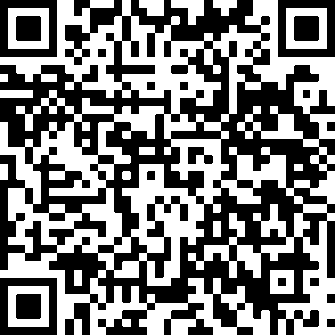 Вариант 2 – распечатать анкету (прилагается), раздать ее в бумажном виде, собрать заполненные анкеты, отсканировать и направить их на электронную почту domanketa@yandex.ru .Сбор анкет продлится до 1 ноября, после чего на основании полученных данных в ФНПР для профорганизаций сформируют рекомендации по работе с молодёжью. По возникающим вопросам просьба обращаться в чат поддержки исследования:  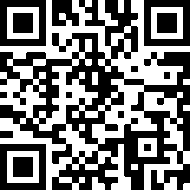 Большое спасибо за Вашу готовность участвовать в нашем исследовании!С уважением, Департамент Аппарата ФНПР по связям с общественностью, молодежной политики и развитию профсоюзного движения